Anexa   Termeni şi Condiţii de Livrare*Achiziția de ”Kit elev, personalizat  pentru ROSE-RCM TUIASI”Subproiect: Reacționează chimic cu Mediul de la TUIASI – RCM TUIASIBeneficiar: Universitatea Tehnică ”Gheorghe Asachi” din IașiOfertant: ____________________Valabilitatea ofertei: [a se completa de către Ofertant]1.	Oferta de preț [a se completa de către Ofertant]2.	Preţ fix:  Preţul indicat mai sus este ferm şi fix şi nu poate fi modificat pe durata executării contractului.3.	Grafic de livrare: Livrarea se efectuează în cel mult _______ zile  de la semnarea Contractului, la destinația finală indicată, conform următorului grafic: [a se completa de către Ofertant]4.	Plata facturii se va efectua în lei, 100% la livrarea efectivă a produselor la destinaţia finală indicată, pe baza facturii Furnizorului şi a procesului - verbal de recepţie, conform Graficului de livrare.5.	Garanţie: Bunurile oferite vor fi acoperite de garanţia producătorului cel puţin 1 an de la data livrării către Beneficiar. Vă rugăm să menţionaţi perioada de garanţie şi termenii garanţiei, în detaliu.6.	Instrucţiuni de ambalare:  		Furnizorul va asigura ambalarea produselor pentru a împiedica avarierea sau deteriorarea lor în timpul transportului către destinaţia finală. 7.	 Specificaţii Tehnice:NUMELE OFERTANTULUI_____________________Semnătură autorizată___________________________Locul:Data:Nr. crt.(1)Denumirea produselor(2)Cant.(3)Preț unitar(4)Valoare Totală fără TVA(5=3*4)TVA(6=5* %TVA)Valoare totală cu TVA(7=5+6)1.,,Kit elev, personalizat  pentru ROSE-RCM TUIASI” kit-ul conține :Rucsac- 1 bucHalat – 1 bucTricou – 2 bucCaiet agenda A5 – 1 bucPix aluminiu – 1 bucMemorie Stick USB -1 bucSticla sport – 1 bucȘapcă – 1 bucFiecare produs personalizat cu siglele și logo-urile proiectului50 kituriTOTALNr. crt.Denumirea produselorCant.Termene de livrare”Kit elev, personalizat  pentru ROSE-RCM TUIASI” 50 kituriA. Specificații tehnice solicitateB. Specificații tehnice ofertate[a se completa de către Ofertant]Denumire produs: ,,Kit elev, personalizat  pentru ROSE-RCM TUIASI” Marca / modelul produsuluiDescriere generală: Fiecare kit  va conține: rucsac – 1 buc, halat – 1 buc,tricou – 2 buc, caiet agenda A5 – 1 buc, pix metalic – 1 buc, memorie stick USB – 1 buc, sticlă sport – 1 buc, șapcă – 1 buc. Fiecare produs va personalizat cu siglele și logo-urile proiectului, care se vor pune la dispozitia furnizorului la semnarea contractului.Descriere generalăDetalii specifice şi standarde tehnice minim acceptate de către BeneficiarDetaliile specifice şi standardele tehnice ale produsului ofertatRUCSAC BRANSON (sau echivalent) PERSONALIZAT rucsac cu mai multe compartimente cu fermoar, buzunare in interiorul organizatorului, pentru laptop, captusit,  (17 ") si compartimente pentru tablete, spate ergonomice si bretele. 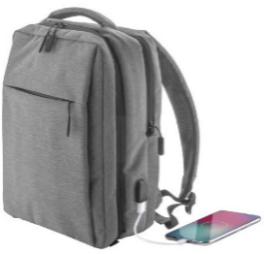 curea pentru carucior si conexiune USB incorporata pentru banci de putere. poliester 400D, dimensiune: 300×420×120 mm ± 5%metoda de personalizare:T2(8C), DT(FC), forma aproximativă a rucsacului ( sau echivalent)(personalizat transfer siglă mică ) pe o suprafata de aprox. (160 x 110 mm)HALAT ALB ADAM PERSONALIZAT (sau echivalent ) Halat alb de protectie (echivalent ADAM)Material: bumbac 100%, 190 g/m².Maneca: lunga. 2 buzunare în talie și 1 buzunar la piept. 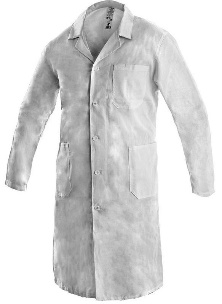 Cordon cu nasture pentru reglare talie, la spate.Cantitățile pe mărimi se transmit la semnarea contractului.- personalizat ecuson serigrafie siglă mică 1 culoare, în zona piept stângaTricou Unisex Malfini Classic 101 (sau echivalent ) – 2 bucmaterial: 160 g/mp, Single Jersey, 100 % bumbac (compozitia culorii poate sa fie diferita - culoarea 03 97 % bumbac, 3 % viscoza, culoarea 12 – 85 % bumbac si 15 % vascoza). 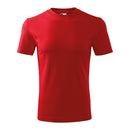 Culoare- 1 buc rosu  , 1 buc – verdeMarimi: S-3XL, Cantitățile pe mărimi se transmit la semnarea contractului.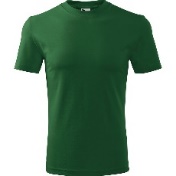 croiala tubulara, tivul gulerului este confectionat din material raiat 1:1, este aplicata o banda de intarire de la umar la umar. Cantitățile pe mărimi se transmit la semnarea contractului.Personalizare ecuson serigrafie siglă mică 1 culoare, în zona piept stângaCaiet A5 147 × 210 × 15 mm "Raimok"(sau echivalent )caiet cu elastic A5, 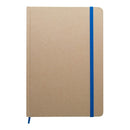 coperta din carton, 100 file, cu semn de carte, dimensiune: 147×210×15 mm, metoda de personalizare: P1 (4C, 70×30 mm), S1 (2C, 100×150 mm)personalizat UV coperta 1Pix aluminiu cu touch Tunnel, (sau echivalent) pix din aluminium, cu Stylus pentru touch screen, 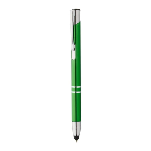 mina albastra,dimensiuni ø10 × 140 mmculoare carcasă - verdepersonalizat tampografie 1 culoare, 1 parteMemorie Stick USB flash "Techmate", (sau echivalent )16 GBmemorie USB de minim 16 GB, cu carcasa metalica,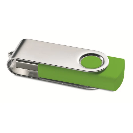 capacul se răsucește si se conectează  in mufa USB,culoare  - limepersonalizată domingSticla sport RPET "Pemba" (sau echivalent) sticla sport din plastic PET fara BPA, 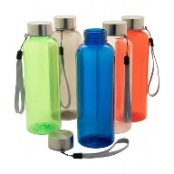 cu capac din otel inoxidabil si curea de transport, culoare-albastruvolum 500 ml,dimensiuni: ø65×200 mm, personalizată tampografie, 1 culoare, 1 parteȘAPCĂ Malfini UNISEX 6P 305 (sau echivalent)material: 340 g/mp, 100 % bumbac, twill pieptanat, 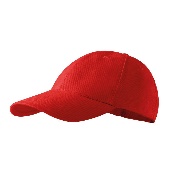 marimi marime reglabila cu ajutorul cataramei metalice. 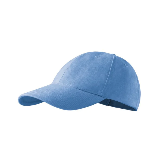 sapca cu sase paneluri, din material de  gramaj ridicat, bumbac pieptanat, cusaturile din partea  interioara au benzi de intarire, marime reglabila cu  ajutorul cataramei metalice, gauri de ventilatie  brodate,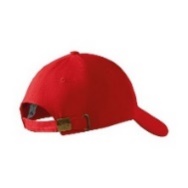 Culoare - rosu și albastru deschis  ( cantități egale)personalizată transfer siglă micăTermen de livrare : maxim 23.06.2023